.KICK-BALL-TOUCH, KICK-BALL-TOUCH, CROSS, UNWIND ½, REPEATDOUBLE TIME DUCK WALKS, HEEL SWIVELSHEEL-TOE STRUT, TWIST, HEEL, TOE STRUT, TWIST, REPEATCHARLESTON PATTERNGREASE SHUFFLES, FOUR PEG LEG ¼ TURNS, TOUCHREPEAT"T" Bird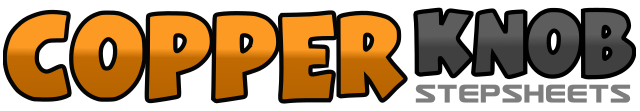 .......Count:64Wall:4Level:.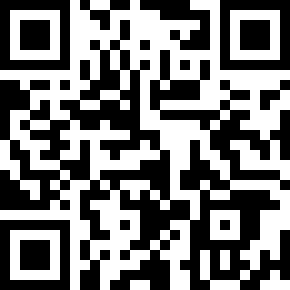 Choreographer:Charlie Bowring (UK) & Helen Green (UK)Charlie Bowring (UK) & Helen Green (UK)Charlie Bowring (UK) & Helen Green (UK)Charlie Bowring (UK) & Helen Green (UK)Charlie Bowring (UK) & Helen Green (UK).Music:You're the One That I Want - John Travolta & Olivia Newton-JohnYou're the One That I Want - John Travolta & Olivia Newton-JohnYou're the One That I Want - John Travolta & Olivia Newton-JohnYou're the One That I Want - John Travolta & Olivia Newton-JohnYou're the One That I Want - John Travolta & Olivia Newton-John........1Kick left foot forward&Step down on ball of left foot2Touch right toe to right side3Kick right foot forward&Step down on right foot4Touch left toe to left side5Cross left foot over right6Unwind ½ turn right keeping weight on right foot7Kick left foot forward&Step down on ball of left foot8Touch right toe to right side9Kick right foot forward&Step down on right foot10Touch left toe to left side11Cross left foot over right12Unwind ½ turn right keeping weight on right foot13&14Move both heels, toes, heels to the left15Clap16&17Move both heels, toes, heels to the right18Clap19Move both heels to the left20Clap21Move both heels to the right22Clap23&24Move heels left, right, center (wiggling down and back up)25Step forward on right heel26Slap right toe down27Twist slightly to left28Twist back to center, clicking fingers29Step forward on left heel30Slap right toe down31Twist slightly to right32Twist back to center, clicking fingers33Step forward on right heel34Slap right toe down35Twist slightly to left36Twist back to center, clicking fingers37Step forward on left heel38Slap right toe down39Twist slightly to right40Twist back to center, clicking fingers41Touch right heel forward42Step back on right foot43Touch left toe back44Step left in place45Touch right heel forward angling body 45 degrees to the right46Step back on right foot47Touch left toe back48Step left in place49Touch right heel forward straight ahead50Step back on right foot51Touch left toe back52Step left in place53Touch right heel forward angling body 45 degrees to the left54Step back on right foot55Touch left toe back56Stamp left in place keeping weight on right foot57Step diagonally forward left on left foot&Slide right up to left58Step diagonally forward left on left59Step diagonally forward right on right&Slide left up to right60Step diagonally forward right on right61Push left foot down making a ¼ turn right&Step down on to right62Push left foot down making a ¼ turn right&Step down on to right63Push left foot down making a ¼ turn right&Step down on to right64Touch left foot beside right